                              CURRICULUM VITAEPERSONAL INFORMATION: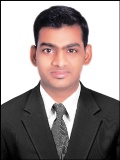  NAME: SAROJA KUMAR SAHU.  D.O.B: 04.04.1992 Marital Status: Single. Contact number:  8169000573  Email: ssaroja1992@gmail.com  Passport No: Z3109022 Total work exp.:- 8 years. Present Location: Mumbai, India. Notice period: Immediately           DECLARATION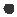 I do hereby declare that all the above information furnished is true, correct and complete to the best of my knowledge and belief. Place: Mumbai                                                                                                     Date:                                                                      SAROJA KUMAR SAHU PROFILE:A successful Sr. Maintenance engineer is having 8 years of experience in manufacturing process industry with excellent leadership, problem solving, managing budget and planning skill. Seeking a position where I can able to utilize these skills and making a positive contribution for your organization.EDUCATION:PROFESSIONAL EXPERIENCE:  1. Name of the Organisation: Indore composite pvt ltd     Location: Anandnagar M.I.D.C, Ambernath(E), Mumbai     Job Profile: Sr. Maintenance Engineer (09/2017 – Till...).     Job Responsible:Working as Maintenance in charge, handling the maintenance department independently. Managing a team of engineer, technician and fitters. Day to day operation meeting attend with plant head and other department HODs.Operation and maintenance of HT, LT, DG, Utility & HVAC.Knowledge and experience in PLC, SCADA, UPS, VFD, UV.Responsible for 100% Preventive maintenance is done as per scheduled plan and major problems are to be solved during the PM. Responsible for ISO related documents like Objective record, PM record, Predictive record, Calibration record, Machine history record, etc.Responsible for making departmental review and presenting to MD every month.Responsible to maintain high MTBF and Low MTTR trend in order to achieve departmental targets.Providing training and measuring skill level of entire maintenance team members.Responsible for 5’s, KAIZAN and Cost saving projects.  PROJECT:                   1. UV KVA automatic control automation.                   2. Winder Lift interlocking.2. Name of the Organisation: Workz media LLC    Location: Dubai    Job Profile: Maintenance Electrical Engineer (02/2017 – 07/2017).    Job Responsible:Responsible for factory machine maintenance related to electrical as well as mechanical.Responsible for Utility maintenance, UPS, LDB, PDB.Daily operational meeting attending.Responsible for spare part management.Preparation for shutdown activity, PM activity.3. Name of the Organisation: Corning Technology India pvt ltd.    Location: Chakan M.I.D.C, Phase-2, Pune.    Job profile: Facility Maintenance Engineer (09/2014 – 01/2017).    Job Responsible:Operation and maintenance HT, LT, RUPS, DG, Utility, HVAC, UPS, LDB, PDB.Power changeover process during power failure.Carrying out preventive maintenance daily basis as per scheduled plan also maintaining its check list in the record.Operation and maintenance of WTP & STP plant.Operation and maintenance of CCTV, fire fighting system and access control system. 4. Name of the Organisation: Cipla Ltd.     Location: Kurkumbh M.I.D.C, Daund, Pune     Job Profile: Maintenance Electrical Engineer (05/2012 – 09/2014).     Job Responsible: Responsible for both API & Formulation plant machine maintenance.Operation and maintenance of HT, LT, DG, Utility, HVAC, UPS.Handling shift independently, attending the breakdown calls and solving the problems within a minimum time period.Prepare preventive maintenance plan and execute with team accordingly.Day to day monitoring and supervising to the technicians and contractor employees.Responsible for documentation work, follow CGMP procedure, follow safety rules etc.5. Name of the Organisation: Pearl engineering polymers ltd    Location: Kurkumbh M.I.D.C, Daund, Pune    Job Profile: Trainee Electrical Engineer (08/2010 – 03/2012).    Job Responsible:Operation and maintenance of HT, LT, Utility, LDB, PDB, UPS and DG set.Daily monitoring the critical equipment such as Compressor, Chillier, Cooling tower, DG trial and reading parameters note down in logbook.Responsible for monthly Preventive maintenance as per planning.Attending breakdowns of machines finding the root cause and resolve the problem.Responsibility to keep maintains ISO audit related documents.Knowledge of Forklift, Dock lever, Access control, CCVT, Fire fighting maintenance.